Tradate, 17/01/2022ANNO SCOLASTICO 2021/22AI DOCENTI/PERSONALE ATA AGLI STUDENTIAI GENITORI/TUTORI/ ESERCENTI PATRIA POTESTÀp.c. DSGACIRCOLARE DELLA DIRIGENZA N. 105Oggetto: Precisazioni rientro in presenza al termine di quarantena obbligatoria/ fiduciaria/ auto-sorveglianzaViste le caotiche condizioni che hanno contraddistinto, in tutta Italia, il ritorno a scuola dopo le festività natalizie e vista la riunione avuta con ATS Insubria oggi 17-01 che ha finalmente chiarito alcuni aspetti fondamentali per il corretto ritorno a scuola, trasmettiamo le seguenti precisazioni:Documentazione medica obbligatoria richiesta per il rientro a scuola in presenza al termine di quarantena obbligatoria (caso positivo al COVID 19):•	esito dell’ultimo tampone di verifica;•	attestazione di fine isolamento domiciliare obbligatorio di soggetto COVID positivo. Documentazione medica obbligatoria richiesta per il rientro a scuola in presenza al termine di quarantena fiduciaria (contatto stretto di caso COVID 19 positivo):•	esito del tampone di fine quarantena;•	attestazione di fine quarantena fiduciaria.      In alternativa•	disposizione quarantena fiduciaria;•	esito del tampone di fine quarantena ;•	certificato vaccinale antiCOVID solo per gli studenti in quarantena di 5 giorni.Documentazione medica obbligatoria richiesta per gli studenti in auto-sorveglianza in ambito non scolastico (contatto stretto di caso COVID 19 positivo):disposizione auto-sorveglianza;esito del tampone se effettuato;certificato vaccinale antiCOVID.Si precisa che non saranno prese in considerazione le richieste di attivazione della didattica a distanza per gli alunni in quarantena fiduciaria/auto-sorveglianza non disposta da ATS INSUBRIA o  da MMG (medico di base).Inoltre non saranno prese in considerazione i risultati dei test covid autosomministrati a casa, in quanto non sono attendibili.Tutte le comunicazioni in merito a COVID 19 dovranno essere inviate  utilizzando le indicazioni disponibili sul sito nella sezione indicata dal pulsante: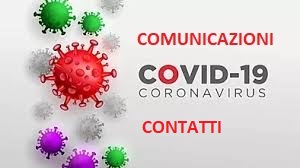 IL DIRIGENTE SCOLASTICODott. Vincenzo MitaFirma apposta ai sensi dell’art.3 c.2 D.Lgs. n.39/93